Демоверсия промежуточной итоговой контрольной работы по геометрии для 7 класса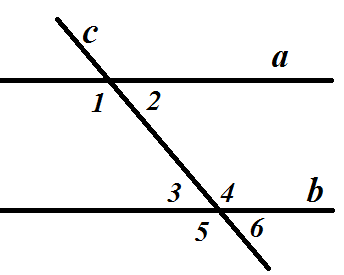 Могут ли быть параллельными прямые PK и NM? Почему?Начертите две прямые и секущую. Сколько пар соответственных углов при этом получилось? Запишите их.Прямые a и b параллельны, c – секущая (рис.). Запишите углы, равные углу 4.Сумма соответственных углов равна 230º, а один из смежных углов равен 65º. Чему равен второй смежный угол?Прямые a и b пересечены секущей c так, что односторонние углы в сумме составляют 180º. Сколько общих точек имеют прямые a и b?Прямая b перпендикулярна прямой c, а прямая a перпендикулярна прямой c. Что можно сказать о взаимном расположении прямых b и a?Один из смежных углов на 54º больше другого. Найдите оба смежных угла.Периметр равнобедренного треугольника равен 1,5 см. Найдите его стороны, если известно, что основание враза 2 меньше боковой стороны.В треугольнике ABCAC=BC. Внешний угол при вершине А равен 161º. Найдите угол С. Ответ дайте в градусах.Угол, лежащий между боковыми сторонами, в равнобедренном треугольнике равен 64º. Найдите остальные углы треугольника.Один из острых углов прямоугольного треугольника в 2 раза больше другого, а сумма гипотенузы и меньшего катета равна 12 см. Найдите гипотенузу и меньший катетКритерии оценивания контрольной  работыПри проверке работы за каждое из заданий №1.2.3.45.6 выставляется 1 балл, если ответ правильный. 0 баллов, если ответ неправильный.№7.8.9.10-2балла.№11-3 балла.Максимальное количество баллов – 17Нормы выставления оценокКлючи к демоверсииБаллы0 - 7 8-1011-1415-17Оценка«2»«3»«4»«5»Номер заданияПравильный ответ (решение)Критерии оценивания1Да, так как общих точек нет2434115°5Ни одной6763°; 117°   2 балл:  Присутствует чертеж, дано, получены верные ответы 1 балл: Присутствует чертеж, дано, но при решении допущена вычислительная ошибка0 баллов: При отсутствии чертежа или решения80,3; 0,6; 0,6   2 балл: Присутствует чертеж, дано, получены верные ответы 1 балл: Присутствует чертеж, дано, но при решении допущена вычислительная ошибка0 баллов: При отсутствии чертежа или решения9Образец возможного решения:Сумма смежных углов равна 180°., по свойству р/б ∆Сумма углов треугольника равна 180°.Ответ: 142°2 балла: Присутствует рисунок, проведены необходимые расчеты и найдет правильный ответ1 балл: Присутствует рисунок, проведены необходимые расчеты, но при решении допущена вычислительная ошибка0 балл: При отсутствии чертежа или решения1058°; 58°2 балла: Есть чертеж, найдены оба угла1 балл: Есть чертеж, найден только один угол0 баллов: Нет чертежа или не найден ни один угол114; 8.  3 балла: Присутствует рисунок, применено свойство прямоугольного треугольника, верно составлено уравнение, правильно найдены гипотенуза и катет2 балла: Присутствует рисунок, применено свойство прямоугольного треугольника, верно составлено уравнение, найдены гипотенуза и катет с вычислительной ошибкой или найдена верно только одна сторона1 балл: Присутствует рисунок, применено свойство прямоугольного треугольника, верно составлено уравнение0 баллов: Остальные случаи